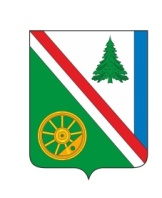 04.03.2024г. №82РОССИЙСКАЯ ФЕДЕРАЦИЯИРКУТСКАЯ ОБЛАСТЬБРАТСКИЙ РАЙОНВИХОРЕВСКОЕ МУНИЦИПАЛЬНОЕ ОБРАЗОВАНИЕДУМАРЕШЕНИЕ О НАГРАЖДЕНИИ ПОЧЁТНОЙ ГРАМОТОЙ, БЛАГОДАРСТВЕННЫМ ПИСЬМОМ ДУМЫ ВИХОРЕВСКОГО МУНИЦИПАЛЬНОГО ОБРАЗОВАНИЯЗаслушав и обсудив поступившие ходатайства, подготовленные от руководителей организаций и предприятий, представляющих сектор жилищно-коммунального хозяйства на территории Вихоревского городского поселения, в связи с празднованием Дня работников бытового обслуживания населения и жилищно-коммунального хозяйства в России, в соответствии с решением Думы Вихоревского муниципального образования от 12 октября 2011 года №126 «Об утверждении Положения о порядке награждения Почётной грамотой и Благодарственным письмом Думы Вихоревского муниципального образования», руководствуясь Уставом Вихоревского муниципального образования, Регламентом Думы Вихоревского муниципального образования, Дума Вихоревского муниципального образованияРЕШИЛА:1.За добросовестный труд, профессиональное исполнение возложенных обязанностей наградить:1.1. Почетной грамотой Думы Вихоревского муниципального образования Соколова Александра Валерьевича - директора муниципального казенного учреждения «Благоустройство»;1.2.Благодарственным письмом Думы Вихоревского муниципального образования следующих граждан:1) Пономареву Викторию Васильевну – уборщика территории (индивидуальный предприниматель Черноусов Е.К.);2) Царенкова Романа Александровича – слесаря аварийно-восстановительных работ (индивидуальный предприниматель Черноусов Е.К.);3) Белоусову Наталью Витальевну – лаборанта химического анализа участка очистных сооружений общества с ограниченной ответственностью «Объединенная вихоревская управляющая компания»);4) Шаталова Константина Владимировича – электромонтера по ремонту и обслуживанию электрооборудования участка электроснабжения общества с ограниченной ответственностью «Объединенная вихоревская управляющая компания»);5) Ведерникова Игоря Васильевича – рабочего по уборке территорий и благоустройству населенных пунктов (муниципальное казенное учреждение «Благоустройство»).2.Настоящее решение вступает в силу со дня его принятия, подлежит официальному опубликованию и размещению в информационно-телекоммуникационной сети «Интернет» на официальном сайте Администрации Вихоревского городского поселения www.admvih.ruПредседатель Думы Вихоревскогомуниципального образования 						 Л. Г. Ремизова